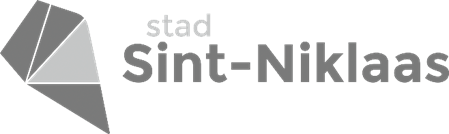 Aanvraag van een machtiging voor werken aan onbevaarbare waterlopenAanvraag van een machtiging voor werken aan onbevaarbare waterlopenAanvraag van een machtiging voor werken aan onbevaarbare waterlopenAanvraag van een machtiging voor werken aan onbevaarbare waterlopenAanvraag van een machtiging voor werken aan onbevaarbare waterlopenAanvraag van een machtiging voor werken aan onbevaarbare waterlopenStad Sint-Niklaasdienst VergunnenGrote Markt 1tel. 03 778 32 10e-mailadres: vergunnen@sint-niklaas.beStad Sint-Niklaasdienst VergunnenGrote Markt 1tel. 03 778 32 10e-mailadres: vergunnen@sint-niklaas.beStad Sint-Niklaasdienst VergunnenGrote Markt 1tel. 03 778 32 10e-mailadres: vergunnen@sint-niklaas.beStad Sint-Niklaasdienst VergunnenGrote Markt 1tel. 03 778 32 10e-mailadres: vergunnen@sint-niklaas.beStad Sint-Niklaasdienst VergunnenGrote Markt 1tel. 03 778 32 10e-mailadres: vergunnen@sint-niklaas.beStad Sint-Niklaasdienst VergunnenGrote Markt 1tel. 03 778 32 10e-mailadres: vergunnen@sint-niklaas.beIn te vullen door de 
behandelende dienstontvangstdatumIn te vullen door de 
behandelende dienstontvangstdatumIn te vullen door de 
behandelende dienstontvangstdatumStad Sint-Niklaasdienst VergunnenGrote Markt 1tel. 03 778 32 10e-mailadres: vergunnen@sint-niklaas.beStad Sint-Niklaasdienst VergunnenGrote Markt 1tel. 03 778 32 10e-mailadres: vergunnen@sint-niklaas.beStad Sint-Niklaasdienst VergunnenGrote Markt 1tel. 03 778 32 10e-mailadres: vergunnen@sint-niklaas.beStad Sint-Niklaasdienst VergunnenGrote Markt 1tel. 03 778 32 10e-mailadres: vergunnen@sint-niklaas.beStad Sint-Niklaasdienst VergunnenGrote Markt 1tel. 03 778 32 10e-mailadres: vergunnen@sint-niklaas.beStad Sint-Niklaasdienst VergunnenGrote Markt 1tel. 03 778 32 10e-mailadres: vergunnen@sint-niklaas.beStad Sint-Niklaasdienst VergunnenGrote Markt 1tel. 03 778 32 10e-mailadres: vergunnen@sint-niklaas.beStad Sint-Niklaasdienst VergunnenGrote Markt 1tel. 03 778 32 10e-mailadres: vergunnen@sint-niklaas.beStad Sint-Niklaasdienst VergunnenGrote Markt 1tel. 03 778 32 10e-mailadres: vergunnen@sint-niklaas.beStad Sint-Niklaasdienst VergunnenGrote Markt 1tel. 03 778 32 10e-mailadres: vergunnen@sint-niklaas.beStad Sint-Niklaasdienst VergunnenGrote Markt 1tel. 03 778 32 10e-mailadres: vergunnen@sint-niklaas.beStad Sint-Niklaasdienst VergunnenGrote Markt 1tel. 03 778 32 10e-mailadres: vergunnen@sint-niklaas.beU mag uw aanvraag digitaal versturen naar het bovenstaande e-mailadres. 
Indien u uw aanvraag nog op papier wilt indienen, volstaat 1 exemplaar.U mag uw aanvraag digitaal versturen naar het bovenstaande e-mailadres. 
Indien u uw aanvraag nog op papier wilt indienen, volstaat 1 exemplaar.U mag uw aanvraag digitaal versturen naar het bovenstaande e-mailadres. 
Indien u uw aanvraag nog op papier wilt indienen, volstaat 1 exemplaar.U mag uw aanvraag digitaal versturen naar het bovenstaande e-mailadres. 
Indien u uw aanvraag nog op papier wilt indienen, volstaat 1 exemplaar.U mag uw aanvraag digitaal versturen naar het bovenstaande e-mailadres. 
Indien u uw aanvraag nog op papier wilt indienen, volstaat 1 exemplaar.U mag uw aanvraag digitaal versturen naar het bovenstaande e-mailadres. 
Indien u uw aanvraag nog op papier wilt indienen, volstaat 1 exemplaar.U mag uw aanvraag digitaal versturen naar het bovenstaande e-mailadres. 
Indien u uw aanvraag nog op papier wilt indienen, volstaat 1 exemplaar.U mag uw aanvraag digitaal versturen naar het bovenstaande e-mailadres. 
Indien u uw aanvraag nog op papier wilt indienen, volstaat 1 exemplaar.U mag uw aanvraag digitaal versturen naar het bovenstaande e-mailadres. 
Indien u uw aanvraag nog op papier wilt indienen, volstaat 1 exemplaar.U mag uw aanvraag digitaal versturen naar het bovenstaande e-mailadres. 
Indien u uw aanvraag nog op papier wilt indienen, volstaat 1 exemplaar.Waarvoor dient dit formulier?Met dit formulier vraagt u de toestemming voor het uitvoeren van werken of voor wijzigingen aan onbevaarbare waterlopen van 3de categorie.Waarvoor dient dit formulier?Met dit formulier vraagt u de toestemming voor het uitvoeren van werken of voor wijzigingen aan onbevaarbare waterlopen van 3de categorie.Waarvoor dient dit formulier?Met dit formulier vraagt u de toestemming voor het uitvoeren van werken of voor wijzigingen aan onbevaarbare waterlopen van 3de categorie.Waarvoor dient dit formulier?Met dit formulier vraagt u de toestemming voor het uitvoeren van werken of voor wijzigingen aan onbevaarbare waterlopen van 3de categorie.Waarvoor dient dit formulier?Met dit formulier vraagt u de toestemming voor het uitvoeren van werken of voor wijzigingen aan onbevaarbare waterlopen van 3de categorie.Waarvoor dient dit formulier?Met dit formulier vraagt u de toestemming voor het uitvoeren van werken of voor wijzigingen aan onbevaarbare waterlopen van 3de categorie.Waarvoor dient dit formulier?Met dit formulier vraagt u de toestemming voor het uitvoeren van werken of voor wijzigingen aan onbevaarbare waterlopen van 3de categorie.Waarvoor dient dit formulier?Met dit formulier vraagt u de toestemming voor het uitvoeren van werken of voor wijzigingen aan onbevaarbare waterlopen van 3de categorie.Waarvoor dient dit formulier?Met dit formulier vraagt u de toestemming voor het uitvoeren van werken of voor wijzigingen aan onbevaarbare waterlopen van 3de categorie.Waarvoor dient dit formulier?Met dit formulier vraagt u de toestemming voor het uitvoeren van werken of voor wijzigingen aan onbevaarbare waterlopen van 3de categorie.Wanneer dient u uw aanvraag in?U moet over een machtiging beschikken alvorens u met de werken begint. Stuur dus ruim vooraf uw aanvraag in.Wanneer dient u uw aanvraag in?U moet over een machtiging beschikken alvorens u met de werken begint. Stuur dus ruim vooraf uw aanvraag in.Wanneer dient u uw aanvraag in?U moet over een machtiging beschikken alvorens u met de werken begint. Stuur dus ruim vooraf uw aanvraag in.Wanneer dient u uw aanvraag in?U moet over een machtiging beschikken alvorens u met de werken begint. Stuur dus ruim vooraf uw aanvraag in.Wanneer dient u uw aanvraag in?U moet over een machtiging beschikken alvorens u met de werken begint. Stuur dus ruim vooraf uw aanvraag in.Wanneer dient u uw aanvraag in?U moet over een machtiging beschikken alvorens u met de werken begint. Stuur dus ruim vooraf uw aanvraag in.Wanneer dient u uw aanvraag in?U moet over een machtiging beschikken alvorens u met de werken begint. Stuur dus ruim vooraf uw aanvraag in.Wanneer dient u uw aanvraag in?U moet over een machtiging beschikken alvorens u met de werken begint. Stuur dus ruim vooraf uw aanvraag in.Wanneer dient u uw aanvraag in?U moet over een machtiging beschikken alvorens u met de werken begint. Stuur dus ruim vooraf uw aanvraag in.Wanneer dient u uw aanvraag in?U moet over een machtiging beschikken alvorens u met de werken begint. Stuur dus ruim vooraf uw aanvraag in.Gegevens van de geplande werken of wijzigingenGegevens van de geplande werken of wijzigingenGegevens van de geplande werken of wijzigingenGegevens van de geplande werken of wijzigingenGegevens van de geplande werken of wijzigingenGegevens van de geplande werken of wijzigingenGegevens van de geplande werken of wijzigingenGegevens van de geplande werken of wijzigingenGegevens van de geplande werken of wijzigingenGegevens van de geplande werken of wijzigingen1Geef hieronder de plaats van de geplande werken of wijzigingen aan.Geef hieronder de plaats van de geplande werken of wijzigingen aan.Geef hieronder de plaats van de geplande werken of wijzigingen aan.Geef hieronder de plaats van de geplande werken of wijzigingen aan.Geef hieronder de plaats van de geplande werken of wijzigingen aan.Geef hieronder de plaats van de geplande werken of wijzigingen aan.Geef hieronder de plaats van de geplande werken of wijzigingen aan.Geef hieronder de plaats van de geplande werken of wijzigingen aan.Geef hieronder de plaats van de geplande werken of wijzigingen aan.Geef hieronder de plaats van de geplande werken of wijzigingen aan.Geef hieronder de plaats van de geplande werken of wijzigingen aan.nummer waterloop (provinciaal nummer uit de atlassen, niet dat van de digitale Vlaamse Hydrografische Atlas (VHA))nummer waterloop (provinciaal nummer uit de atlassen, niet dat van de digitale Vlaamse Hydrografische Atlas (VHA))categorie waterloopcategorie waterloopgemeentegemeentedeelgemeentedeelgemeenteadres of dichtstbij gelegen straatadres of dichtstbij gelegen straatkadastrale gegevens van het perceel dat door de waterloop wordt doorkruist of van het perceel palend aan de waterloopkadastrale gegevens van het perceel dat door de waterloop wordt doorkruist of van het perceel palend aan de waterloopafdelingsectienummerGegevens van de aanvragerGegevens van de aanvrager2Voor particulieren: vul hieronder uw persoonlijke gegevens in.Voor particulieren: vul hieronder uw persoonlijke gegevens in.Voor particulieren: vul hieronder uw persoonlijke gegevens in.voornaam en naamvoornaam en naamstraat en nummerstraat en nummerpostnummer en gemeentepostnummer en gemeentetelefoonnummertelefoonnummere-mailadrese-mailadres33Voor rechtspersonen, bedrijven of instellingen:  vul hieronder de gegevens van uw organisatie in.Voor rechtspersonen, bedrijven of instellingen:  vul hieronder de gegevens van uw organisatie in.naam bedrijf of instellingvoornaam en naam contactpersoonfunctiestraat en nummerpostnummer en gemeenteondernemings- en vestigingnummertelefoonnummertelefoonnummere-mailadres4Vul in onderstaande tabel de gegevens van de geplande werken of wijzigingen in.Vul in onderstaande tabel de gegevens van de geplande werken of wijzigingen in.Vul in onderstaande tabel de gegevens van de geplande werken of wijzigingen in.aard van de werken of wijzigingentechnische gegevens
Voorbeelden van dergelijke gegevens zijn : lengte, materiaal, wijze van uitvoeren, diameter… inbuizing brug lozingspunt verplaatsing afschaffing oeverversterking kruising met nutsleidingen. Welke? andere. Welke?Motivatie van de aanvraagMotivatie van de aanvraagMotivatie van de aanvraag5Geef aan waarom u de werken of wijzigingen wenst uit te voeren.Geef aan waarom u de werken of wijzigingen wenst uit te voeren.Geef aan waarom u de werken of wijzigingen wenst uit te voeren.Eventueel bijkomende inlichtingen of opmerkingenEventueel bijkomende inlichtingen of opmerkingenEventueel bijkomende inlichtingen of opmerkingen6Voeg hieronder eventuele bijkomende inlichtingen of opmerkingen toe.Voeg hieronder eventuele bijkomende inlichtingen of opmerkingen toe.Voeg hieronder eventuele bijkomende inlichtingen of opmerkingen toe.Bij te voegen documentenBij te voegen documentenBij te voegen documenten7Kruis de documenten aan die u bij uw aanvraag hebt gevoegd. Kruis de documenten aan die u bij uw aanvraag hebt gevoegd. Kruis de documenten aan die u bij uw aanvraag hebt gevoegd. Een overzichtsplan, bestaande uit een stratenplan of een stafkaart of een luchtfoto (vb. via Google Maps, …), met daarop volgende gegevens:- In het rood de exacte plaats van de werken of wijzigingen- Gemeente en deelgemeente- Noordpijl - Naam van de dichtstbijzijnde straatEen overzichtsplan, bestaande uit een stratenplan of een stafkaart of een luchtfoto (vb. via Google Maps, …), met daarop volgende gegevens:- In het rood de exacte plaats van de werken of wijzigingen- Gemeente en deelgemeente- Noordpijl - Naam van de dichtstbijzijnde straatEen detailplan op schaal tussen 1:500 en 1:1250 met daarop volgende gegevens:- In het rood de exacte plaats van de werken of wijzigingen- Nummer van de waterloop- Noordpijl- SchaalEen detailplan op schaal tussen 1:500 en 1:1250 met daarop volgende gegevens:- In het rood de exacte plaats van de werken of wijzigingen- Nummer van de waterloop- Noordpijl- SchaalHet detailplan uit de atlas van de onbevaarbare waterlopen van 1950 of 1877 Een ruilverkavelingsplan Indien bovenstaande plannen niet voorhanden zijn, een overzichtsplan uit de atlas van 1967 X-Y-coördinaten van de kunstwerkenX-Y-coördinaten van de kunstwerkenHet technisch planHet technisch planDe aanvraag betreft een verplaatsing.
Wordt de waterloop verplaatst naar de perceelgrens of naar een perceel van een andere eigenaar?
 Neen
 Ja en ik voeg hierbij het schriftelijk akkoord hierover met bedoelde (mede)eigenaar(s)De aanvraag betreft een verplaatsing.
Wordt de waterloop verplaatst naar de perceelgrens of naar een perceel van een andere eigenaar?
 Neen
 Ja en ik voeg hierbij het schriftelijk akkoord hierover met bedoelde (mede)eigenaar(s)De aanvraag betreft een overbrugging of een overwelving.Paalt de gevraagde overbrugging/overwelving deels of volledig aan het privédomein van derden? Neen
 Ja en ik voeg hierbij het schriftelijk akkoord hierover met bedoelde (mede)eigenaar(s)De aanvraag betreft een overbrugging of een overwelving.Paalt de gevraagde overbrugging/overwelving deels of volledig aan het privédomein van derden? Neen
 Ja en ik voeg hierbij het schriftelijk akkoord hierover met bedoelde (mede)eigenaar(s)OndertekeningOndertekeningOndertekeningOndertekeningOndertekeningOndertekeningOndertekeningOndertekeningOndertekeningOndertekeningOndertekeningOndertekeningOndertekening8Vul de onderstaande verklaring in.Vul de onderstaande verklaring in.Vul de onderstaande verklaring in.Vul de onderstaande verklaring in.Vul de onderstaande verklaring in.Vul de onderstaande verklaring in.Vul de onderstaande verklaring in.Vul de onderstaande verklaring in.Vul de onderstaande verklaring in.Vul de onderstaande verklaring in.Vul de onderstaande verklaring in.Vul de onderstaande verklaring in.Vul de onderstaande verklaring in.Ik bevestig dat alle gegevens in dit formulier naar waarheid zijn ingevuld.Ik bevestig dat alle gegevens in dit formulier naar waarheid zijn ingevuld.Ik bevestig dat alle gegevens in dit formulier naar waarheid zijn ingevuld.Ik bevestig dat alle gegevens in dit formulier naar waarheid zijn ingevuld.Ik bevestig dat alle gegevens in dit formulier naar waarheid zijn ingevuld.Ik bevestig dat alle gegevens in dit formulier naar waarheid zijn ingevuld.Ik bevestig dat alle gegevens in dit formulier naar waarheid zijn ingevuld.Ik bevestig dat alle gegevens in dit formulier naar waarheid zijn ingevuld.Ik bevestig dat alle gegevens in dit formulier naar waarheid zijn ingevuld.Ik bevestig dat alle gegevens in dit formulier naar waarheid zijn ingevuld.Ik bevestig dat alle gegevens in dit formulier naar waarheid zijn ingevuld.Ik bevestig dat alle gegevens in dit formulier naar waarheid zijn ingevuld.Ik bevestig dat alle gegevens in dit formulier naar waarheid zijn ingevuld.datum dagmaandjaarhandtekeningvoornaam en naam Aan wie bezorgt u dit formulier?Aan wie bezorgt u dit formulier?Aan wie bezorgt u dit formulier?Aan wie bezorgt u dit formulier?Aan wie bezorgt u dit formulier?Aan wie bezorgt u dit formulier?Aan wie bezorgt u dit formulier?Aan wie bezorgt u dit formulier?Aan wie bezorgt u dit formulier?Aan wie bezorgt u dit formulier?Aan wie bezorgt u dit formulier?Aan wie bezorgt u dit formulier?Aan wie bezorgt u dit formulier?9Stuur deze aanvraag samen met de plannen naar de dienst Vergunnen van de stad Sint-Niklaas. U vindt het adres bovenaan dit formulier.U mag uw aanvraag ook digitaal versturen naar vergunnen@sint-niklaas.beIndien u uw aanvraag nog op papier wilt indienen, volstaat 1 exemplaar.Stuur deze aanvraag samen met de plannen naar de dienst Vergunnen van de stad Sint-Niklaas. U vindt het adres bovenaan dit formulier.U mag uw aanvraag ook digitaal versturen naar vergunnen@sint-niklaas.beIndien u uw aanvraag nog op papier wilt indienen, volstaat 1 exemplaar.Stuur deze aanvraag samen met de plannen naar de dienst Vergunnen van de stad Sint-Niklaas. U vindt het adres bovenaan dit formulier.U mag uw aanvraag ook digitaal versturen naar vergunnen@sint-niklaas.beIndien u uw aanvraag nog op papier wilt indienen, volstaat 1 exemplaar.Stuur deze aanvraag samen met de plannen naar de dienst Vergunnen van de stad Sint-Niklaas. U vindt het adres bovenaan dit formulier.U mag uw aanvraag ook digitaal versturen naar vergunnen@sint-niklaas.beIndien u uw aanvraag nog op papier wilt indienen, volstaat 1 exemplaar.Stuur deze aanvraag samen met de plannen naar de dienst Vergunnen van de stad Sint-Niklaas. U vindt het adres bovenaan dit formulier.U mag uw aanvraag ook digitaal versturen naar vergunnen@sint-niklaas.beIndien u uw aanvraag nog op papier wilt indienen, volstaat 1 exemplaar.Stuur deze aanvraag samen met de plannen naar de dienst Vergunnen van de stad Sint-Niklaas. U vindt het adres bovenaan dit formulier.U mag uw aanvraag ook digitaal versturen naar vergunnen@sint-niklaas.beIndien u uw aanvraag nog op papier wilt indienen, volstaat 1 exemplaar.Stuur deze aanvraag samen met de plannen naar de dienst Vergunnen van de stad Sint-Niklaas. U vindt het adres bovenaan dit formulier.U mag uw aanvraag ook digitaal versturen naar vergunnen@sint-niklaas.beIndien u uw aanvraag nog op papier wilt indienen, volstaat 1 exemplaar.Stuur deze aanvraag samen met de plannen naar de dienst Vergunnen van de stad Sint-Niklaas. U vindt het adres bovenaan dit formulier.U mag uw aanvraag ook digitaal versturen naar vergunnen@sint-niklaas.beIndien u uw aanvraag nog op papier wilt indienen, volstaat 1 exemplaar.Stuur deze aanvraag samen met de plannen naar de dienst Vergunnen van de stad Sint-Niklaas. U vindt het adres bovenaan dit formulier.U mag uw aanvraag ook digitaal versturen naar vergunnen@sint-niklaas.beIndien u uw aanvraag nog op papier wilt indienen, volstaat 1 exemplaar.Stuur deze aanvraag samen met de plannen naar de dienst Vergunnen van de stad Sint-Niklaas. U vindt het adres bovenaan dit formulier.U mag uw aanvraag ook digitaal versturen naar vergunnen@sint-niklaas.beIndien u uw aanvraag nog op papier wilt indienen, volstaat 1 exemplaar.Stuur deze aanvraag samen met de plannen naar de dienst Vergunnen van de stad Sint-Niklaas. U vindt het adres bovenaan dit formulier.U mag uw aanvraag ook digitaal versturen naar vergunnen@sint-niklaas.beIndien u uw aanvraag nog op papier wilt indienen, volstaat 1 exemplaar.Stuur deze aanvraag samen met de plannen naar de dienst Vergunnen van de stad Sint-Niklaas. U vindt het adres bovenaan dit formulier.U mag uw aanvraag ook digitaal versturen naar vergunnen@sint-niklaas.beIndien u uw aanvraag nog op papier wilt indienen, volstaat 1 exemplaar.Stuur deze aanvraag samen met de plannen naar de dienst Vergunnen van de stad Sint-Niklaas. U vindt het adres bovenaan dit formulier.U mag uw aanvraag ook digitaal versturen naar vergunnen@sint-niklaas.beIndien u uw aanvraag nog op papier wilt indienen, volstaat 1 exemplaar.PrivacyverklaringPrivacyverklaringPrivacyverklaringPrivacyverklaringPrivacyverklaringPrivacyverklaringPrivacyverklaringPrivacyverklaringPrivacyverklaringPrivacyverklaringPrivacyverklaringPrivacyverklaringPrivacyverklaring10De stad Sint-Niklaas gebruikt persoonsgegevens bij het afhandelen van de machtigingsaanvraag. 
Ze springt zorgvuldig om met deze gegevens.
De persoonsgegevens worden bewaard tot de afhandeling van de machtigingsaanvraag.De stad Sint-Niklaas gebruikt persoonsgegevens bij het afhandelen van de machtigingsaanvraag. 
Ze springt zorgvuldig om met deze gegevens.
De persoonsgegevens worden bewaard tot de afhandeling van de machtigingsaanvraag.De stad Sint-Niklaas gebruikt persoonsgegevens bij het afhandelen van de machtigingsaanvraag. 
Ze springt zorgvuldig om met deze gegevens.
De persoonsgegevens worden bewaard tot de afhandeling van de machtigingsaanvraag.De stad Sint-Niklaas gebruikt persoonsgegevens bij het afhandelen van de machtigingsaanvraag. 
Ze springt zorgvuldig om met deze gegevens.
De persoonsgegevens worden bewaard tot de afhandeling van de machtigingsaanvraag.De stad Sint-Niklaas gebruikt persoonsgegevens bij het afhandelen van de machtigingsaanvraag. 
Ze springt zorgvuldig om met deze gegevens.
De persoonsgegevens worden bewaard tot de afhandeling van de machtigingsaanvraag.De stad Sint-Niklaas gebruikt persoonsgegevens bij het afhandelen van de machtigingsaanvraag. 
Ze springt zorgvuldig om met deze gegevens.
De persoonsgegevens worden bewaard tot de afhandeling van de machtigingsaanvraag.De stad Sint-Niklaas gebruikt persoonsgegevens bij het afhandelen van de machtigingsaanvraag. 
Ze springt zorgvuldig om met deze gegevens.
De persoonsgegevens worden bewaard tot de afhandeling van de machtigingsaanvraag.De stad Sint-Niklaas gebruikt persoonsgegevens bij het afhandelen van de machtigingsaanvraag. 
Ze springt zorgvuldig om met deze gegevens.
De persoonsgegevens worden bewaard tot de afhandeling van de machtigingsaanvraag.De stad Sint-Niklaas gebruikt persoonsgegevens bij het afhandelen van de machtigingsaanvraag. 
Ze springt zorgvuldig om met deze gegevens.
De persoonsgegevens worden bewaard tot de afhandeling van de machtigingsaanvraag.De stad Sint-Niklaas gebruikt persoonsgegevens bij het afhandelen van de machtigingsaanvraag. 
Ze springt zorgvuldig om met deze gegevens.
De persoonsgegevens worden bewaard tot de afhandeling van de machtigingsaanvraag.De stad Sint-Niklaas gebruikt persoonsgegevens bij het afhandelen van de machtigingsaanvraag. 
Ze springt zorgvuldig om met deze gegevens.
De persoonsgegevens worden bewaard tot de afhandeling van de machtigingsaanvraag.De stad Sint-Niklaas gebruikt persoonsgegevens bij het afhandelen van de machtigingsaanvraag. 
Ze springt zorgvuldig om met deze gegevens.
De persoonsgegevens worden bewaard tot de afhandeling van de machtigingsaanvraag.De stad Sint-Niklaas gebruikt persoonsgegevens bij het afhandelen van de machtigingsaanvraag. 
Ze springt zorgvuldig om met deze gegevens.
De persoonsgegevens worden bewaard tot de afhandeling van de machtigingsaanvraag.